Publicado en Donostia-San Sebastián el 14/09/2020 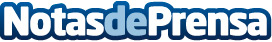 Johnny Dee, del Delteco GBC, realiza el reconocimiento médico en el Hospital de Día Quirónsalud DonostiaEl Hospital de Día Quirónsalud Donostia ha recibido al nuevo jugador de baloncesto del Delteco GBC para realizarle un reconocimiento médico antes de empezar los entrenamientosDatos de contacto:Conchi Roussel 943223750Nota de prensa publicada en: https://www.notasdeprensa.es/johnny-dee-del-delteco-gbc-realiza-el Categorias: Medicina Básquet País Vasco http://www.notasdeprensa.es